School Garden Tracking Tool Please use this document to capture the impact your school garden program has on students and teachers. Tracking Tool Items are due with the Mid-Project and End of Project Report.  Due DatesStudent Work:This category provides an opportunity to include exemplary student work that reflects your garden program.  This work should demonstrate the impact your garden program has had on knowledge, skills, and attitude of students.  Examples of student work include: Journal entriesProjectsEssays Worksheets/ Activities Posters Please include a very brief description of the work.  Student work can be sent electronically (such as photos and scanned documents) with your Final Report.  Pre/ Post Student Survey Data:You must conduct a pre/ post survey of a sample group of students participating in garden based instruction made possible through the OSSE School Garden Grant.  This can be a specific class, after school club, or other group of students.  Sample groups must have a minimum of twenty-five (25) students.  You may need to modify these questions depending on the age/ skill level of your students.  Once all students participating in your garden program have completed the pre/ post survey, enter the aggregated data (# of students that responded yes, sometimes/maybe, or no for each measure) in the table below.  Please do not submit individual student surveys.  Pre Student Survey: Post Student Survey Data:Pre/ Post Teacher Survey Data The questions below should be completed by a sample group of the teachers that will use the school garden for instructional purposes made possible through the OSSE School Garden Grant.  This can be a group of teachers in a similar grade level, content/ subject area, or other.  Sample group must include at least 5 teachers. Enter the aggregated data (# of teachers that respond as strongly agree, agree, unsure, disagee or strongle disagree) in the table below.  Do not submit individual teacher surveys.  Pre Teacher Survey Data: Post Teacher Survey Data: School Garden Coordinator Observations and Reflections: The questions below should be completed by the garden coordinator. In the table below, mark an “X” in the category that applies.  For questions 1-5 include as much detail as possible but please limit answers to 200 words or less.  What impact has the garden had on students participating in your garden program?What knowledge have students gained as a result of the garden program?  What skills have students gained as a result of the garden program? What attitude changes have you observed as a result of the garden program?  What progress have you observed with your students in the garden over time?  Observations from the Administration Please describe any impact(s) the school garden program has had on your students and teachers over the past year (March 2013-March 2014).  Observations may include but are not limited to: Participation Knowledge/ skills gainedAttitudesCommunity involvement Development of the garden space Name: _______________________________   Title: _______________________________Garden-Use logsGarden activity during the school day (classroom lessons, lunch activities, recess, etc…) Garden activity outside school day (volunteer work days, club activity, etc…) 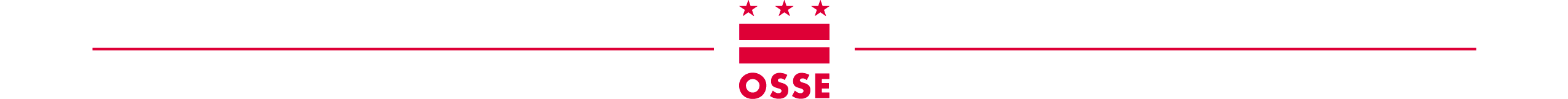 Due DateTracking Tool ItemsSeptember 6th 2013 (Mid-Project Report) II.   Pre Student Survey DataSeptember 6th 2013 (Mid-Project Report) III.  Pre Teacher Survey DataSeptember 6th 2013 (Mid-Project Report) VI.   Garden Use Logs (both) March 14th 2014 (Final Report)   Student WorkMarch 14th 2014 (Final Report)   Post Student Survey DataMarch 14th 2014 (Final Report)   Post Teacher Survey Data March 14th 2014 (Final Report) Observations and Reflections March 14th 2014 (Final Report) Observations from the   Administration March 14th 2014 (Final Report)   Garden Use Logs (both) MeasureYESSOMETIMES/MAYBENOI like eating vegetables I help cooking food at home I like spending time in the school gardenIt is important that my school has a gardenI know how to take care of the gardenLearning how to garden is important I eat things grown in the school gardenI like working with other students in the gardenMeasureYESSOMETIMES/ MAYBENOI like eating vegetables I help cooking food at home I like spending time in the school gardenIt is important that my school has a gardenI know how to take care of the gardenLearning how to garden is important I eat things grown in the school gardenI like working with other students in the gardenMeasureStrongly AgreeAgreeUnsureDisagreeStrongly DisagreeI feel confident teaching in the school gardenI feel comfortable managing my class in the school gardenMy students will benefit academically from garden-based instruction My students will benefit socially/ emotionally from garden-based instruction Students are proud of the school gardenThe school garden positively impacts my students food choicesI use the garden to teach standards- based lessonsMeasureStrongly AgreeAgreeUnsureDisagreeStrongly DisagreeI feel confident teaching in the school gardenI feel comfortable managing my class in the school gardenMy students will benefit academically from garden-based instruction My students will benefit socially/ emotionally from garden-based instruction Students are proud of the school gardenThe school garden positively impacts my students food choicesI use the garden to teach standards- based lessonsThe school garden has benefited from having a school garden coordinatorMeasureStrongly AgreeAgreeUnsureDisagreeStrongly DisagreeThe garden has had an overall positive impact on studentsThe garden program has had an overall positive impact on teachers Students have gained knowledge through standards- based lessons as a result of the garden programStudents have gained skills as a result of the garden programStudents have gained an appreciation for the school garden programClass/ Subject Grade# of StudentsLength of lessonClub/ Event # of Adults # of StudentsLength of Activity